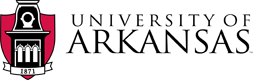 Business Services1001 East Sain Street | UPTW 101 Fayetteville, Arkansas 72703Fax: 479-575-4158 Addendum #5Next Generation Network ModernizationRFP03182024 This document provides question and answer information pertaining to the above captioned RFP and will be updated as necessary. REMINDER: It is the Respondent's responsibility to thoroughly read and examine the entire Bid document and any addenda to the Bid. Posted 5/22/2024REVISED:Attachment IV Official Price Sheet:  The following changes were made to price sheet and are reflected in the updated file RFP03182024_Attachment_IV-Addendum  # 5 – Revision 1.xlsx:Changed wording in worksheet:  Labor – Pro Services, Cell A:26 to read “Labor and professional services for services design and engineering (e.g. SASE, NAC, IPAM, Network Management System, SIEM, and network tap and IDS).”Changed wording in worksheet:  Labor – Pro Services, Cell A:34 change to read “Labor and professional services for test environment design and engineering.”Removed the wording Applicable Taxes from Cell A:28 on each of the Equipment pricing worksheets.  Do not include taxes in your price.Removed the wording in Cell A:16 in each of the equipment pricing worksheets, List and price out any mandatory licensing or maintenance above.Added section starting on Row 42, for Optional Equipment, in each of the equipment pricing worksheets.Attachment IV Official Price Sheet:  The following are clarifications to the Price Sheet.  Clarification in worksheet:  Labor – Pro Services, Cell A:14:  Installation labor is to include replacing all patch cables and installing any necessary stacking cables.  Assume that in approximately 90% of data closets with multiple switches, the switches will be in the same rack.Cost for the patch cables is not required for the RFP process and will be determined during final design.Cost for the stacking cables is not required for the RFP process and will be determined during final design.Clarification in worksheet:  Labor – Pro Services, Cell A:18 – removal of old switches only requires vendor to remove the switch from the rack and hand the switch and old patch cables over to the designated UA staff.  No further decommissioning will be required of the equipment.Provide your recommended licensing below row 18 for the term identified in cell B:18 Provide your recommended maintenance below row 23 for the term identified in cell B:23Pricing for optical transceivers must be for SFP-LR type.Other elements of the RFP remain the same at this time.Stephanie Haase-GoodStephanie Haase-GoodContracts & Sourcing ManagerPage 2 of 2